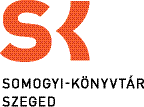 2021. október 5. (kedd), 17 óra – a Somogyi-könyvtár 1. emeleti közösségi terébenFelcsendül az operett a Somogyi-könyvtárban„Szellő szárnyán…” címmel várják operett-estre a zenekedvelőket október 5-én a Somogyi-könyvtárba. A Zenei album elnevezésű programsorozat több évtizedes múltra tekint vissza, melynek keretében évi három alkalommal évfordulós zeneszerzőkre és előadókra emlékeznek kiállítással egybekötött koncerttel. A programot Szeged Megyei Jogú város támogatja kezdetektől fogva. A kamarakoncerteken nemcsak a legnépszerűbb darabok csendülnek fel neves szegedi művészek előadásában, hanem a komponisták életrajzát is megismerhetjük. Az eseményhez kapcsolódó kamaratárlatokon a könyvtár zenei gyűjteményének gazdagságát is megismerhetik a koncertlátogató érdeklődők.Az októberi rendezvényen a magyar operettek népszerű dallamaiból hallhatnak egy válogatást a résztvevők a Szegedi Nemzeti Színház művészeinek előadásában.Az est előadóművészei a kétszeres Dömötör-díjas Kónya Krisztina; a Liszt Ferenc-díjas énekmester, Vajda Júlia; az Artisjus-, Juhász Gyula-, valamint Dömötör-díjas Andrejcsik István; valamint egykori tanítványa, a 2015-ben a Szegedi Operabarátok Egyesülete által az Év ifjú énekese díjjal kitüntetett Szélpál Szilveszter. A művészeket zongorán Koczka Ferenc, a Szegedi Nemzeti Színház karmestere kíséri.Az operett a 19. század végén, a világvárosokban élő középosztály kedvelt műfajaként jött létre, akik nem engedhették meg maguknak, hogy jegyet váltsanak egy operára, olyan dallamokra volt szükségük, amelyekkel azonosulni tudtak, amelyek kifejezték a feltörekvő társadalmi réteg életérzését. A színházak mellett olyan mulatóhelyek kerültek középpontba, mint az orfeumok vagy varieték, amelyeknek közkedvelt műfaja lett az operett. A műfajra a könnyed, fülbemászó, de operai igénnyel megírt dallamok jellemzőek, humorral átszőtt történetet állít középpontba, amelynek gyakran fő témája a szerelem. Világhírű operettszerzők többek között Lehár Ferenc, Kálmán Imre, Huszka Jenő vagy éppen Ábrahám Pál. A magyar operettet 2013-ban azzal az indokkal választották a Hungarikumok közé, hogy a magyar identitás részeként a világ minden táján képviseli az országot.Október hónapban különösen fontos, hogy felcsendüljenek operett-dallamok az ország több pontján, hiszen 2002 óta minden évben október 24-én ünneplejük a Magyar Operett Napját Kálmán Imre születésének, valamint Lehár Ferenc halálának évfordulójához kapcsolódóan. A Somogyi-könyvtárban október elején erre a jeles alkalomra is hangolódhatnak az érdeklődők.A belépés díjtalan!